Spécial Alsace
Doctorant(e), le Challenge Mature PhD est fait pour toi !Tu es en 2e ou 3e année de doctorant ? Tu es inscrit(e) dans une université alsacienne ? Tu es séduit(e) par le monde de l’entreprise et des startups ?
Booste ton avenir professionnel grâce à ta thèse !


Imaginé par la SATT Conectus en partenariat avec les établissements de recherche et universités alsaciennes, le Challenge Mature your PhD t’ouvre les portes du monde de l'entreprise et de l'entrepreneuriat. > Découvrir le Challenge en images

Pour toi, si tu es lauréat du Challenge : Un possible financement post doc pour poursuivre le développement de ton projet jusqu’au marchéUne formation à l’entrepreneuriatDes compétences en plus sur ton cv (marché, économie, entrepreneuriat), complémentaires à ta science, pour donner toutes les forces à ton avenir professionnel et pourquoi pas créer ta propre startup pour diffuser ton invention à tous.
Participer, c'est simple ! Télécharge le réglement et le dossier de candidature sur le site www.challenge-myphd.com Remplis le dossier de candidature (7 p à peine !) où tu décriras en quelques lignes ton projet de thèse et son potentiel d’application industrielle.  Décroche l’accord de ton directeur de thèse.Transmet ton dossier de candidature à Conectus avant le 12 mars 2020Un doute sur le potentiel de ton projet de thèse ?Tu ne sais pas à ce stade si ton projet de thèse peut avoir à terme un potentiel d'application économique ? Tu doutes de sa force ou de son intérêt pour une application marché ? Surtout n'hésite pas, contacte les équipes de Conectus. Elles te donneront en un clin d'oeil un avis sur ton projet et pourront te guider :
> par tél. : 03 68 41 12 79
> par mail : challenge-myphd@satt.conectus.frInfo +Découvrir le site web du Challenge Découvrir le Challenge en imagesIls l’ont fait, ils sont lauréats, ils vous disent tout !Télécharger le règlementTélécharger le dossier de candidature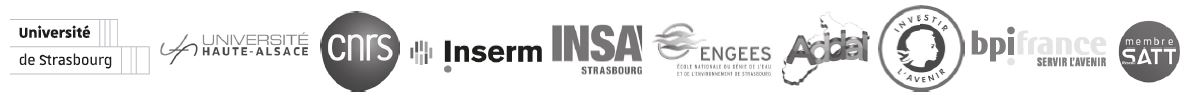 